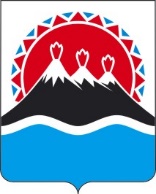 Р А С П О Р Я Ж Е Н И Е ПРАВИТЕЛЬСТВА КАМЧАТСКОГО КРАЯ                 г. Петропавловск-КамчатскийВ целях обеспечения устойчивой работы объектов энергетики, предприятий жилищно-коммунального хозяйства и объектов социальной сферы в осенне-зимний период на территориях муниципальных образований в Камчатском крае 1. Создать координационный штаб по мониторингу хода подготовки объектов энергетики, жилищно-коммунального хозяйства и социальной сферы к работе в осенне-зимний период и прохождению отопительного периода на территориях муниципальных образований в Камчатском крае. 2. Утвердить Положение о координационном штабе по мониторингу хода подготовки объектов энергетики, жилищно-коммунального хозяйства и социальной сферы к работе в осенне-зимний период и прохождению отопительного периода на территориях муниципальных образований в Камчатском крае согласно приложению.      3. Настоящее распоряжения вступает в силу через 10 дней после его официального опубликования.Положениео координационном штабе по мониторингу хода подготовки объектов энергетики, жилищно-коммунального хозяйства и социальной сферы к работе в осенне-зимний период и прохождению отопительного периода на территориях муниципальных образований в Камчатском крае1. Общие положения1.1. Координационный штаб по мониторингу хода подготовки объектов энергетики, жилищно-коммунального хозяйства и социальной сферы к работе в осенне-зимний период и прохождению отопительного периода на территориях муниципальных образований в Камчатском крае (далее – координационный штаб) создан для обеспечения устойчивой работы объектов энергетики, предприятий жилищно-коммунального хозяйства и объектов социальной сферы в осенне-зимний период на территориях муниципальных образований в Камчатском крае. 1.2. В своей деятельности координационный штаб руководствуется Конституцией Российской Федерации, федеральными законами и иными нормативными правовыми актами Российской Федерации, Уставом Камчатского края, законами и иными нормативными правовыми актами Камчатского края, а также настоящим Положением. 2. Порядок формирования и организации деятельности координационного штаба2.1. Координационный штаб создается распоряжением Правительства Камчатского края в составе представителей исполнительных органов государственной власти Камчатского края, территориальных органов федеральных органов исполнительной власти по Камчатскому краю, руководителей предприятий энергетики и жилищно-коммунального хозяйства в Камчатском крае.2.2. Заседания координационного штаба проводятся по решению председателя координационного штаба, а в его отсутствие – по решению заместителя председателя координационного штаба, но не реже двух раз в год.2.3. Рабочим органом координационного штаба являются создаваемые по решению председателя координационного штаба, а в его отсутствие - по решению заместителя председателя координационного штаба, рабочие группы из числа членов координационного штаба. Решения рабочих групп координационного штаба оформляются протоколом, подписываемым председателем координационного штаба, а в его отсутствие - заместителем председателя координационного штаба.2.4. Заседания координационного штаба считаются правомочными при наличии не менее половины членов координационного штаба. Решения принимаются большинством голосов присутствующих на заседании членов координационного штаба.3. Основные задачи координационного штабаК основным задачам координационного штаба относятся:1) контроль, оценка, анализ мероприятий и принятие решений по вопросам, связанным с выполнением планов по подготовке на территориях муниципальных образований в Камчатском крае объектов энергетики, жилищно-коммунального хозяйства, социальной сферы к прохождению осенне-зимнего периода; 2) координация взаимодействия исполнительных органов государственной власти Камчатского края, органов местного самоуправления муниципальных образований в Камчатском крае с энерго-, тепло- и водоснабжающими предприятиями по вопросам обеспечения коммунальными услугами населения  и объектов социальной сферы; 3) мониторинг опережающего, своевременного и качественного завоза топлива предприятиями энергетики и жилищно-коммунального хозяйства в Камчатском крае для прохождения осенне-зимнего периода; 4) контроль за эффективным использование финансовых средств, выделяемых из федерального, краевого и местных бюджетов на обеспечение поставок топлива и проведение работ по подготовке объектов энергетики, предприятий жилищно-коммунального хозяйства и социальной сферы, расположенных на территориях муниципальных образований в Камчатском крае, к работе в осенне-зимний период. 4. Обеспечение деятельности координационного штаба4.1. Координационный штаб для реализации возложенных на него основных задач имеет право:1) запрашивать в установленном порядке от исполнительных органов государственной власти Камчатского края, глав муниципальных образований в Камчатском крае, а также предприятий энергетики, жилищно-коммунального хозяйства и социальной сферы, предприятий, обеспечивающих тепло-, газо-, электро-, водоснабжение и водоотведение от ведомственных источников энергии, расположенных на территориях муниципальных образований в Камчатском крае, необходимую информацию по вопросам, относящимся к сфере деятельности координационного штаба;2) заслушивать на своих заседаниях руководителей соответствующих исполнительных органов государственной власти Камчатского края, глав муниципальных образований в Камчатском крае, а также руководителей предприятий энергетики, жилищно-коммунального хозяйства и социальной сферы, руководителей предприятий, обеспечивающих тепло-, газо-, электро-, водоснабжение и водоотведение от собственных источников энергии, руководителей предприятий и организаций поставщиков топлива и материально-технических ресурсов по вопросам, связанным с подготовкой к осенне-зимнему периоду и его прохождением;    3) при необходимости привлекать экспертные и проектные организации к участию в работе рабочих групп по направлениям деятельности для подготовки решений по вопросам, относящимся к сфере деятельности координационного штаба;4) рассматривать вопросы организации поставок и перевозок топлива и материальных ресурсов в Камчатском крае;5) направлять в органы прокураторы обращения по выявленным в ходе проверки объектов энергетики, жилищно-коммунального хозяйства и социальной сферы, расположенных на территориях муниципальных образований в Камчатском крае, нарушениям при подготовке к отопительному сезону.4.2. Организационно-техническое и информационно-аналитическое обеспечение деятельности координационного штаба осуществляется Министерством жилищно-коммунального хозяйства и энергетики Камчатского края. [Дата регистрации]№[Номер документа]Председатель Правительства - Первый вице-губернатор Камчатского края[горизонтальный штамп подписи 1]А.О. КузнецовПриложение к распоряжению ПравительстваКамчатского края от 